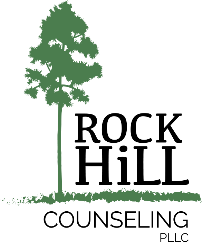 Cathy Champ, MA, LPC-S, LSOTP		Kris Cross, MA, LPCChris Robinson, MA, LPC-InternClient Information Sheet- Please complete the relevant informationClient’s name: _______________________________________________________ Date: _________________Address: _____________________________________________________________________________________City, State: __________________________________________ Zip: ________________By entering your telephone contact information below, you are giving permission for me to leave messages on your voice mail in regards to your appointments and billing balances.  Home: (      )_______________________________Work: (       )___________________________  Cell: (      )_____________________________________ Email _______________________________________Birth date: ___________________________ Age: _______ Grade  ____________Employer or School:_________________________________________________________Significant other’s age and sex: _______________ How long together? ___________________Names and ages of all children in the home: ___________________________________________How did you hear about us?_____________________________Emergency Contact:						 Phone 			Are you or your child currently seeing a therapist? _________List all therapists you/your child has seen, dates you saw them, and contact information: ________________________________________________________________________List any inpatient psychiatric or substance abuse treatment you have had, and dates: ________________________________________________________________________
List any medications you/your child are currently taking: _________________________________________________________________________What kind of problem brings you to counseling? ______________________________________________________________________________Please indicate with a C if you are having any of the following problems currently and a P if you’ve had the problem in the past. Leave blank if you’ve never experienced problem:_______     Sleep difficulties (too much, too little, trouble falling or staying asleep) 		_______     Problems in school (behavior or learning) or work	 		 _______     Change in appetite, weight loss, or weight gain 			 _______     Frequent crying 	  		_______     Panic attacks or anxiety attacks 	 		 _______     Thoughts (or attempts) of killing or hurting myself 	 		 _______     Avoid doing things or being with people that I used to like	  		_______     Problems concentrating 			  _______     Periods of daily sadness lasting more than two weeks	  	_______     Can’t stop remembering upsetting past events 	 		 _______     Difficulty controlling anger/temper tantrums/irritable	 		 _______     Guilt or shame	  		_______     Bed wetting or accidents in clothing	  		_______     Excessive worry 	  		_______     Nightmares/flashbacks	  		_______     Throw up, use laxatives, or exercise excessively to lose weight 		_______     Startle easily/hypervigilant	_______     Feel like I am an outsider /isolating myself from others	 	   _______     Sexual behavior problems___________________________	_______     Frequent arguments with the people I live with 	  	_______     Hear voices inside my head or see things that aren’t there  	   _______     Physically injury myself	  	  Other (please list):			______________________________________		______________________________			Client or Parent of minor child		Date			